RZĄDOWY PROGRAM ODBUDOWY ZABYTKÓW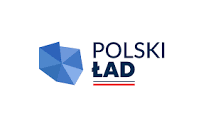 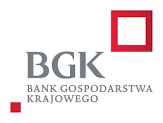 Załącznik nr 4 do zapytania ofertowego - Wykaz robót 							Wykonawca …………………………………….Wykaz wykonanych w ciągu ostatnich pięciu lat robót budowlanych potwierdzających spełnianie warunku określonego w zaproszeniu do składania ofert Do niniejszego wykazu należy dołączyć, do każdej roboty oddzielnie wykazanej w wykazie robót, kopię protokołu odbioru robót z podpisem przedstawiciela Wojewódzkiego Konserwatora Zabytków oraz kosztorysu ofertowego albo kosztorysu powykonawczego zatwierdzonego przez Wojewódzkiego Konserwatora Zabytków w zakresie rzeczowym z udzielonym pozwoleniem na prowadzenie prac konserwatorskich, potwierdzoną za zgodność z oryginałem przez Wykonawcę........................, dn. _ _ . _ _ . _ _ _ _ 	                                                               ...................................................Podpis osób uprawnionych do składania oświadczeń woli w imieniu Wykonawcy oraz pieczątka / pieczątkiLp.Opisprzedmiotu zamówienia(z uwzględnieniem wykazania realizacji określonego zakresu)Całkowitawartość bruttoroboty budowlanejw PLNTermin realizacjiTermin realizacjiNazwa OdbiorcyLp.Opisprzedmiotu zamówienia(z uwzględnieniem wykazania realizacji określonego zakresu)Całkowitawartość bruttoroboty budowlanejw PLNDataRozpoczęciaMM-RRRDataZakończeniaMM=RRR